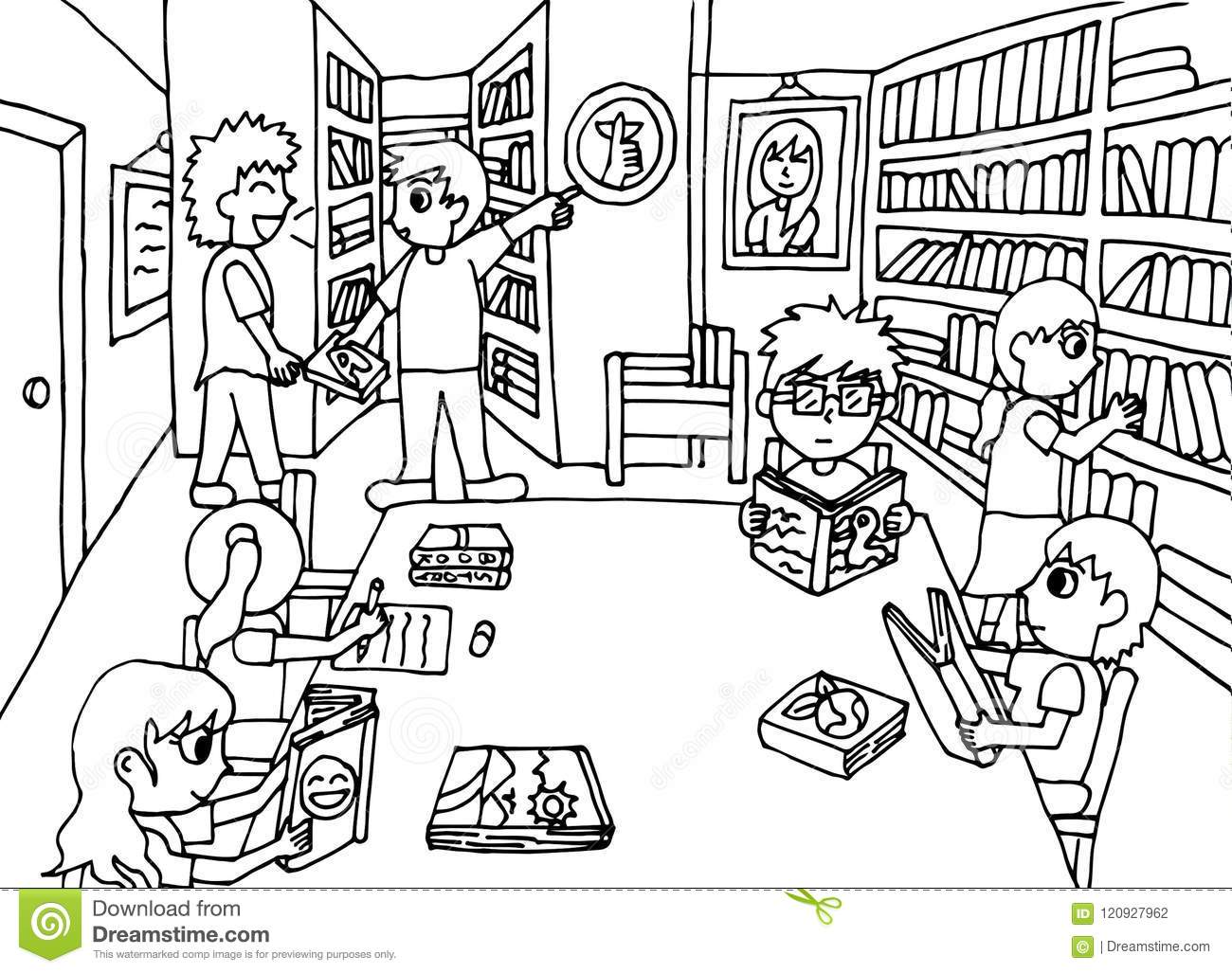 Rujan:Ponavljanje- knjižnica, signatura, dobne oznake, katalog, klasifikacija, dijelovi knjige. Radni listić.https://wordwall.net/resource/2294996/hrvatski-jezik/knji%c5%benica https://wordwall.net/resource/823531/hrvatski-jezik/dje%c4%8dji-%c4%8dasopisi https://wordwall.net/resource/641974/hrvatski-jezik/knji%c5%benica-7-razred https://wordwall.net/resource/5936016/knji%C5%BEni%C4%8Dni-katalog Razgovor o projektima. Uređivanje knjižnice- Kutak za čitanje, vrata, pano- referentna zbirka.Humanitarna akcija „Plastičnim čepovima do skupih lijekova“.Katalogizacija i zaštita knjiga.Izrada kutija za časopis. Izrada 3D plakata Referentna zbirka.Međunarodni dan pismenosti – Pismo u boci, Alias, križaljke, poveži značenje riječi pomoću tiskanog i digitalnog rječnika, razumijevanje članka u novinama (elektronski medij), situacijske dramske igreListopad: Uređivanje knjižnice- Kutak za čitanje. Upoznavanje s e-čitačem (digitalnom knjigom).Mjesec hrvatske knjige: sudjelovanje u projektu. Prodaja postera i kokica u svrhu nabave stripa.Ažuriranje web stranice školske knjižnice.Rad na školskom listu.Sudjelovanje u natječajima Smiba i Modre laste.Međunarodni projekt razmjene straničnika. Projekt „Istražujmo hrvatsko“.Zaštita i slaganje knjiga na police. Studeni:Mjesec hrvatske knjige: sudjelovanje u projektu „Istražujmo hrvatsko“Gledanje filma u knjižnici – ekranizirana knjiga.Upoznavanje s e-čitačem (digitalnom knjigom).Ažuriranje web stranice školske knjižnice.  Sudjelovanje u natječajima Smiba i Modre laste. Rad na Projektu razmjene straničnika.Suradnja s učeničkom zadrugom u radionicama.Posjet  Interliberu, Nacionalnoj i sveučilišnoj knjižnici ili gradskoj knjižnici. Pisanje članka za školski list. Prosinac:Sudjelovanje u božićnim radionicama- suradnja sa zadrugom.Čitalačko i filmsko druženje, tema Zima ili Božić. Uređivanje panoa.Projekt Školski list „Žubor“.Siječanj:Dan sjećanja na holokaust: gledanje animiranog filma „Groblje krijesnica“, Fannyno putovanje, ili drugog prigodnog filma.Kreativna radionica povodom Valentinova: izrada čestitki. Priprema recitacije. Priprema prigodnog plakata.Projekt Školski list „Žubor“Glazbena slušaonica.Veljača: Ljubavna pošta.Kreativna radionica: izrada čestitki, izrada plakata; izvođenje recitacije. Nelektirno i lektirno druženje: čajanka, prikazi knjiga, dojmovi, gledanje filma. Preporuka knjiga; pretraživanje kataloga.Postavljanje panoa. Sudjelovanje u natječajima Smib, Modra lasta.Suradnja s učeničkom zadrugom. Dan žena u znanosti – pano.Ažuriranje web stranice školske knjižnice.Glazbena slušaonica.Ožujak:Aktivnosti na temu Međunarodnog dana materinskog jezika i Dana hrvatskog jezika: jezične igre. Jezični savjetnik na Radiju Krugoval i Daruvar, savjeti u školskom holu.Projekt Školski list „Žubor“Ažuriranje web stranice školske knjižnice. Fakultativni izlet članova na Omanovac povodom Svjetskog dana planinara- članak u časopisu, pano. 
Svjetski dan kazališta – pohođenje kazališne predstave, pano- poznate kazališne predstave.Travanj:Uskršnje kreativne radionice. Sudjelovanje u natječajima Smib, Modra lasta.Projekt Školski list „Žubor“. Svjetski dan knjige i autorskih prava: izrada panoa, posjet Malim knjižničarima u Lipik ili Garešnicu (Gradskoj knjižnici Lipik/Pakrac): prezentacija rada grupe, izrada poklona. Radionica razvrstavanja knjiga po žanrovima. Izrada digitalnog stripa na temelju lektire za Žubor.Noć knjige: spavanje u knjižnici- gledanje filma Gregov dnevnik, radionica čitanja.Kratka prezentacija Povijest pisma, knjiga i knjižnica (autorica Danica Pelko)  shorturl.at/eBK89 Svibanj:Obilježavanje Majčinog dana; recitacija, čitanje knjige na temu majčinstva, izrada čestitki, cvijeća, pano- knjige o majkama. Postavljanje u holu škole. Ažuriranje web stranice školske knjižnice. Rad na školskom časopisu. Međunarodni dan muzeja- posjet muzeju, pano, pisanje članka za školski list.Posjet Gradu Zagrebu povodom Dana Grada Zagreba, turistička tura u organizaciji vodiča Josipe Šiklić- Purgerice. Lipanj:Svjetski dan zaštite okoliša. Reciklaža najlonskih vrećica.Ažuriranje web stranice školske knjižnice.Osvrt na rad, dojmovi, prijedlozi. Nadopisati želje i ideje:________________________________________________________________________________________________________________________________________________________________________________________________________________.